MEMORIAL DESCRITIVO PAVIMENTAÇÃO ASFÁLTICA TIPO TSDDRENAGEM DE ÁGUAS PLUVIAISBAIRRO JARDIM PARAÍSOÁREA: 7.625,37m²INTRODUÇÃOEste volume único do relatório contém os elementos informativos gerais do Projeto de Engenharia para a implantação de Infraestrutura – PROJETO DE PAVIMENTAÇÃO E DRENAGEM SUPERFICIAL DE ÁGUAS PLUVIAIS – BAIRRO JD. PARAISO na cidade de Sidrolândia, Estado de Mato Grosso do Sul.SERVIÇOS PRELIMINARES PARA PAVIMENTAÇÃO7.1 OBJETIVOEsta obra tem como objetivo a execução de serviços de pavimentação e drenagem superficial de águas pluviais de infraestrutura nos bairros e ruas JD. PARAISO II, (ruas: General Pinho e Shoychi Arakaki). Localizados no município de Sidrolândia – MS.Os serviços preliminares consistirão em instalações de canteiros, serviços de topografia, capina, destocamento, substituição, remoção ou remanejamento de canalização existente, serviços esses que a empresa contratada deverá inicialmente providenciar, antes da execução de qualquer obra, e de acordo com a presente instrução.7.2 DESCRIÇÃO7.2.1 - Instalação de CanteirosA Empresa contratada deverá executar os serviços necessários à instalação da obra. As instalações provisórias de água, luz e força, correrão por conta da contratada.A localização do barracão para escritório, inclusive para a fiscalização, que deverá ser em separado, e de depósito de materiais deverá ser previamente aprovada pela fiscalização, e executado pela contratada.O escritório da fiscalização deverá conter: escrivaninha, prancheta, cadeiras, instalações sanitárias, elétricas e telefone.7.2.2 - PlacasSerá indispensável a colocação de placas, na obra, cujos detalhes serão fornecidos pela Prefeitura do local.7.2.3 - Serviços Topográficos7.2.3.1 - Locação e estaqueamento do eixo das pistas de acordo com o projeto;7.2.3.2 - Atualização do Nivelamento e Seções transversais;7.2.3.3 - Locação do greide e perfis transversais em obediência ao projeto.OBS: O projeto de Pavimentação e Drenagem foi elaborado conforme dados topográficos fornecidos pela empresa contratada responsável por esta licitação (MAP Assessoria em Projetos Municipais), sendo responsável pelas informações de referência de nível, cotas e caminhamento (Planialtimétrico).7.2.4 - Capina e Destocamento7.2.4.1 - Ocorrendo a presença de vegetação no leito existente, deverá a contratada providenciar a sua capina, bem como destocamento e remoção para o local conveniente de todo o material resultante desses serviços.7.2.5 - Canalizações 7.2.5.1 - Deverá a contratada, proceder à verificação do estado e situação das canalizações de águas pluviais existentes na via, caso seja necessário a sua substituição, o seu rebaixamento ou a sua remoção para posição conveniente e não estando previsto no projeto de pavimentação, comunicar à Fiscalização, para as providências necessárias.PREPARO DO SUB-LEITO DO PAVIMENTO8.1 OBJETIVO8.1.1 - Esta especificação estabelece o processo de preparo de sub-leito para pavimentação.8.2 DESCRIÇÃO8.2.1 - O preparo do subleito do pavimento consistirá nos serviços necessários para que o sub-leito assuma a forma definitiva pelos alinhamentos, perfis, dimensões e seção transversal típica, estabelecida pelo projeto e para que esse subleito fique em condições de receber o pavimento, tudo de acordo com a presente instrução.8.3 EQUIPAMENTO8.3.1 - O equipamento mínimo a ser utilizado no preparo do sub-leito para pavimentação, é seguinte:a) Motoniveladora ou Plaina;b) Irrigadeira ou Carro-Tanque, equipado com conjuntos moto-bombas, c/ capacidade para distribuir água com pressão regulável e em forma de chuva; capacidade mínima de 2.000 litros;c) Régua, de madeira ou metálica, com arestas vivas e comprimento de aproximadamente 4,00 m;d) Compressor, auto propulsor, com rolos lisos ou pé de carneiro;e) Pequenas ferramentas, tais como enxadas, pás, picaretas, etc.f) Gabarito, de madeira ou metálico, cuja borda inferior tenha forma de seção transversal estabelecida pelo projeto. Outros equipamentos poderão ser usados, uma vez aprovados pela Fiscalização.8.4 PROCESSO DE CONSTRUÇÃO8.4.1 - Regularização8.4.1.1 - A superfície do sub-leito deverá ser regularizada na largura do projeto com moto-niveladora, de modo que assuma a forma determinada pela seção transversal e demais elementos do projeto.8.4.1.2 - As pedras ou matacões encontrados por ocasião da regularização deverá ser removida, devendo ser o volume por eles ocupado, preenchido por solo adjacente. 8.4.2 - Umedecimento e Compressão8.4.2.1 - O umedecimento será feito até que o material adquira o teor e a umidade mais conveniente ao seu adensamento, de acordo com as Normas Técnicas do DNER.8.4.2.2 - A compressão será feita progressivamente, das bordas para o centro do leito, até que o material fique suficientemente compactado, adquirindo a compactação de 100% do Proctor Normal, na profundidade de 15 cm.8.4.2.3 - Nos lugares inacessíveis aos compressores ou onde seu emprego não for recomendável deverá ser feita à compressão por meio de soquetes.8.4.3 - Acabamento8.4.3.1 - O acabamento poderá ser feito à mão ou a máquina e será verificado com auxílio de gabarito que eventualmente acusará saliências e depressões a serem corrigidas.8.4.3.2 - Feita as correções, caso ainda haja excesso de material, deverá o mesmo ser removido para fora do leito e refeita a verificação do gabarito.8.4.3.3 - Estas operações de acabamento deverão ser repetidas até que o sub-leito se apresente, de acordo com os requisitos da presente instrução.8.5 ABERTURA DO TRÂNSITO8.5.1- Não será permitido o trânsito sobre o sub-leito já preparado.8.6 CONTROLE TECNOLÓGICO8.6.1 - Serão feitos dois ensaios de compactação (Proctor) em cada quadra ou cada 50 m, quando o terreno for uniforme e mais dois ensaios em cada tipo de solo diferente que ocorrer na obra.8.6.2 - Os ensaios de compactação deverão ser executados pelo laboratório indicado pela Fiscalização no final dos trabalhos de compactação.8.7 PROTEÇÃO DA OBRA8.7.1 - Durante o período de construção, até o seu recobrimento, o leito deverá ser protegido contra os agentes atmosféricos e outros que possam danificá-los.8.8 CONDIÇÕES DE RECEBIMENTO8.8.1 - O sub-leito preparado deverá ser analisado pela Fiscalização através de ensaios de compactação e levantamentos topográficos para que se processe a liberação do mesmo.8.8.2 - O perfil longitudinal do sub-leito preparado não deverá afastar-se dos perfis estabelecidos pelo projeto de mais de 1 cm (um), mediante verificação pela régua.8.8.3 - A tolerância para o perfil transversal é a mesma, sendo a verificação feita pelo gabarito.SUB-BASE DE SOLO ESTABILIZADO GRANULOMETRICAMENTE9.1 OBJETIVO9.1.1 - A presente instrução tem por objetivo, fixar a maneira de execução de sub-base constituída de solos selecionados, em ruas que receberão pavimentação.9.2 MATERIAL9.2.1 - O material a ser usado como sub-base deve ser uniforme, homogêneo, e possuir características (IG e CBR).9.3 - MÉTODO DE CONSTRUÇÃO9.3.1 - O sub-leito sobre o qual será executada a sub-base, deverá estar perfeitamente regularizado e consolidado, de acordo com as condições fixadas pela instrução referente ao PREPARO DO SUB-LEITO DO PAVIMENTO.9.3.2 - O material importado, será distribuído uniformemente sobre o sub-leito, devendo ser destorroado nos casos de correção de umidade, até que pelo menos 60% do total, em peso excluído o material graúdo, passe na peneira nº 4 (4,8 mm).9.3.3 - Caso o teor de umidade do material destorroado seja superior em 1% ao teor ótimo determinado pelo ensaio de compactação, executado de acordo com o método ME-9, proceder-se-á a aeração do mesmo, com equipamento adequado, até reduzi-lo àquele limite.9.3.4 - Se o teor da umidade do solo destorroado for inferior em mais de 1% ao teor de umidade acima referido, será procedida à irrigação até alcançar aquele valor. Concomitantemente com a irrigação deverá ser executada a homogeneização do material, a fim de garantir uniformidade de umidade.9.3.5 - O material umedecido e homogeneizado será distribuído de forma regular e uniforme em toda a largura do leito, de tal forma que após a compactação, sua espessura não exceda de 20 cm.9.3.6 - A execução de camadas com espessura superior a 20 cm, só será permitida pela Fiscalização desde que se comprove que o equipamento empregado seja capaz de compactar em espessuras maiores, de modo a garantir a uniformidade do grau de compactação em toda a profundidade da camada. Conforme os resultados dos ensaios, que foram definidos para este projeto, a espessura de 20 cm para camada de sub-base.9.3.7 - A compactação será procedida por equipamento adequado ao tipo de solo, rolo pé-de-carneiro, pneumático ou vibratório, e deverá progredir das bordas para o centro da faixa, nos trechos retos ou da borda mais baixa para a mais alta nas curvas, paralelamente ao eixo da faixa a ser pavimentada.9.3.8 - A compactação do material em cada camada, deverá ser feita até obter-se uma densidade aparente seca, não inferior a 100% da densidade máxima determinada no ensaio de compactação, de conformidade com ME - 7 (Proctor Intermediário).9.3.9 - Concluída a compactação da sub-base, sua superfície deverá ser regularizada com motoniveladora, de modo que assuma a forma determinada pela seção transversal e demais elementos do projeto, sendo comprimida com equipamentos adequados, até que apresente lisa e isenta de partes soltas e sulcadas.9.3.10 - As cotas de projeto do eixo longitudinal da sub-base, não deverão apresentar variações superiores a 1,5 cm.9.3.11- As cotas de projeto das bordas das seções transversais da sub-base não deverão apresentar variações superiores a 1 cm.9.4 CONTROLE DE EXECUÇÃO9.4.1 – Deverá ser uma determinação do grau de compactação em cada 400 m² de área compactada, com um mínimo de 3 determinações para cada quadra. A média dos valores obtidos deverá ser igual ou superior a 100% da densidade máxima determinada pelo ensaio ME - 7, não sendo permitidos valores inferiores a 95% em pontos isolados.9.4.2 - As verificações das densidades aparentes secas, alcançadas na sub-base serão executadas de acordo com o método ME-12, ME-13 ou ME-14.9.4.3 - Os trechos da sub-base, que não se apresentarem devidamente compactado de acordo com o item 4.1, deverão ser escarificados, e os materiais pulverizados, convenientemente misturados e recompactados.BASE DE SOLO ESTABILIZADO GRANULOMETRICAMENTE10.1 OBJETIVO10.1.1 - A presente instrução tem por objetivo, fixar a maneira de execução de bases constituídas de solos selecionados, em ruas que serão pavimentadas.10.2 MATERIAL10.2.1 - O material a ser usado como base deve ser uniforme, homogêneo, possuir características (IG e CBR) e pertencer a qualquer das faixas (A,B,C, D) do DNER, conforme parágrafo 5.10.3 MÉTODO DE CONSTRUÇÃO10.3.1 - A sub-base sobre o qual será executada a base, deverá estar perfeitamente regularizada e consolidada, de acordo com as condições fixadas pela instrução sobre SUB-BASE DE SOLO SELECIONADO.10.3.2 - O material importado, será distribuído uniformemente sobre a sub-base, devendo ser destorroado nos casos de correção de umidade, até que pelo menos 60% do total, em peso, excluído o material graúdo, passe na peneira nº 4 (4,8 mm).10.3.3 - Caso o teor de umidade do material destorroado seja superior em 1% ao teor ótimo determinado pelo ensaio de compactação, executado de acordo com o método ME-9, proceder-se-á a aeração do mesmo, com equipamento adequado, até reduzi ao limite.10.3.4 - Se o teor da umidade do solo destorroado for inferior em mais de 1% ao teor de umidade acima referido, será procedida à irrigação até alcançar aquele valor. Concomitantemente com a irrigação deverá ser executada a homogeneização do material, a fim de garantir uniformidade de umidade.10.3.5 - O material umedecido e homogeneizado será distribuído de forma regular e uniforme em toda a largura do leito, de tal forma que, após a compactação, sua espessura não exceda de 20 cm. Conforme os resultados dos ensaios, que foi definida para este projeto, a espessura de 20 cm para camada de base.10.3.6 - A execução de camadas com espessura superior a 20 cm, só será permitida pela Fiscalização desde que se comprove que o equipamento empregado seja capaz de compactar em espessura maior, de modo a garantir a uniformidade do grau de compactação em toda a profundidade da camada.10.3.7 - A compactação será procedida por equipamento adequado ao tipo de solo, rolo pé-de-carneiro, pneumático ou vibratório, e deverá progredir das bordas para o centro da faixa, nos trechos retos ou da borda mais baixa para a mais alta nas curvas, paralelamente ao eixo da faixa a ser pavimentada.10.3.8 - A compactação do material em cada camada, deverá ser feita até obter-se uma densidade aparente seca, não inferior a 100% da densidade máxima determinada no ensaio de compactação, de conformidade com ME - 7 (Proctor Intermediário).10.3.9 - Concluída a compactação da base, sua superfície deverá ser regularizada com motoniveladora, de modo que assuma a forma determinada pela seção transversal e demais elementos do projeto, sendo comprimida com equipamento adequado, até que apresente lisa e isenta de partes soltas e sulcadas.10.3.10- As cotas de projeto do eixo longitudinal da base, não deverão apresentar variações superiores a 1,5 cm.10.3.11- As cotas de projeto das bordas das seções transversais da base não deverão apresentar variações superiores a 1 cm.10.4 CONTROLE DE EXECUÇÃO10.4.1 – deverá ser feita uma determinação do grau de compactação em cada 40 m² de área compactada, com um mínimo de 3 determinações para cada quadra. A média dos valores obtidos deverá ser igual ou superior a 100% da densidade máxima determinada pelo ensaio ME - 7, não sendo permitidos valores inferiores a 95% em pontos isolados.10.4.2 - As verificações das densidades aparentes secas, alcançadas na base serão executadas de acordo com o método ME-12, ME-13 ou ME-14.10.4.3 - Os trechos da base, que não se apresentarem devidamente compactados de acordo com o item 10.1., deverão ser escarificados, e os materiais pulverizados, convenientemente misturados e recompactados.10.5 COMPOSIÇÕES GRANULOMÉTRICASDeverão possuir composição granulométrica enquadrada em uma das faixas do quadro abaixo.IMPRIMAÇÃO IMPERMEABILIZANTE 11.1 OBJETIVO11.1.1 - A imprimação impermeabilizante betuminosa consistirá na aplicação de material betuminoso de baixa viscosidade, diretamente sobre a superfície previamente preparada de uma sub-base ou base constituída de macadame hidráulico, solo estabilizado, solo melhorado, com cimento ou solo cimento, que irá receber um revestimento betuminoso.  11.2 DESCRIÇÃO11.2.1 - A imprimação deverá obedecer às seguintes operações:I - Varredura e limpeza da superfície;II - Secagem da superfície;III - Distribuição de material betuminoso;IV - Repouso da imprimação;V - Esparrame de agregado miúdo (quando necessário).11.3 MATERIAIS11.3.1 - Material Betuminoso11.3.1.1 - O material betuminoso, para efeito da presente instrução, pode ser a critério da Fiscalização, um dos seguintes:a) asfaltos diluídos, CM-70 e CM-250.11.3.1.2 - Os materiais betuminosos referidos, deverão estarem isentos de água e obedecerem respectivamente a EM-6/1. 965 e EM-7/1. 966.11.3.1.3 - Os materiais para a imprimadura impermeabilizante betuminosa só poderão ser empregados, após aceitos pela Fiscalização.11.3.2 - Agregado Miúdo5.3.2.1 - O agregado miúdo, quando usado, deverá ser pedrisco com 100% de material, passando na peneira nº 4 (4,76 mm) e isento de substâncias nocivas e impurezas.11.4 EQUIPAMENTO11.4.1 - O equipamento necessário para a execução de imprimação impermeabilizante betuminosa, deverá consistir de vassourões manuais ou vassoura mecânica, equipamento para aquecimento de material betuminoso, quando necessário, distribuidor de material betuminoso sob pressão e distribuidor manual de material betuminoso.11.4.1.1 - Vassourões Manuais - Deverão serem em número suficientes para o bom andamento dos serviços e ter os fios suficientemente duros, para varrer a superfície sem cortá-la.11.4.1.2 - Vassoura Mecânica - Deverá ser construída de modo que a vassoura possa ser regulada e fixada em relação à superfície a ser varrida, e possa varrê-la perfeitamente sem cortá-la ou danificá-la de qualquer maneira.11.4.1.3 - Equipamento para aquecimento de material betuminoso - Deverá ser tal que aqueça e mantenha aquecido o material betuminoso, de maneira que satisfaça aos requisitos dessa instrução; deverá ser provido de pelo menos um termômetro, sensível a 1°C, para determinação das temperaturas do material betuminoso.11.4.1.4 - Distribuidor de material betuminoso sob pressão - Deverá ser equipado com aros pneumáticos, e ter sido projetado a funcionar, de maneira que distribua o material betuminoso em jato uniforme, sem falhas, na quantidade e entre os limites de temperatura estabelecida pela Fiscalização.11.4.1.5 - Distribuidor manual de material betuminoso - Será a mangueira apropriada do distribuidor de material betuminoso sob pressão.11.5 CONSTRUÇÃO11.5.1 - Varredura e limpeza da superfície11.5.1.1 - A varredura da superfície a ser imprimada, deverá ser feita com vassourões manuais ou vassoura mecânica especificada e de modo que remova completamente toda terra, poeira e outros materiais estranhos.11.5.1.2 - Quando a superfície a ser imprimada, for constituída de macadame hidráulico, a varredura deverá prosseguir até que os fragmentos de pedras entrosados, que compõem o macadame, sejam descobertos e limpos, mas não desalojados.11.5.1.3 - A limpeza deverá ser feita com tempo suficiente para permitir que a superfície seque perfeitamente, antes da aplicação do material betuminoso, no caso de serem aplicados MCs.11.5.1.4 - O material removido pela limpeza terá o destino que a Fiscalização determinar.11.5.2 Distribuição do Material Betuminoso11.5.2.1 - O material betuminoso deverá ser aplicado por um distribuidor sob pressão, nos limites de temperatura de aplicação abaixo, na razão de 0,6 a 1,2 litros por m², conforme a Fiscalização determinar.11.5.2.2 - Deverá ser feita nova aplicação de material betuminoso nos lugares onde, a juízo da Fiscalização houver deficiência dele.11.5.3 - Repouso de Imprimação11.5.3.1 - Depois de aplicada, a imprimação deverá permanecer em repouso durante o período de 24 horas.11.5.3.2 - Esse período poderá ser aumentado pela Fiscalização em tempo frio.11.5.3.3 - A superfície imprimada deverá ser conservada em perfeitas condições, até que seja colocado o revestimento.11.5.4 - Esparrame de agregado miúdo11.5.4.1 - Sobre os lugares onde houver excesso de material betuminoso, deverá ser esparramado agregado miúdo especificado conforme a Fiscalização determinar, antes de ser colocado o revestimento.INSTRUÇÃO DE EXECUÇÃO DA NORMA DNIT – ES-147/97, REVISÃO NORMA DNER-ES-309/97-TRATAMENTO SUPERFICIAL DUPLO COM LIGANTE ASFÁLTICO CONVENCIONAL.12.1 - GENERALIDADESDEFINIÇÃO: Tratamento superficial duplo – TSD, camada de revestimento do pavimento constituída por duas aplicações sucessivas de ligante betuminoso, cobertas cada uma por camada de agregado mineral, submetidas à compressão.A primeira aplicação do betume é feita diretamente sobre a base imprimada e coberta, imediatamente com agregado graúdo, constituindo a primeira camada do tratamento. A segunda e terceira camada é semelhante à primeira, usando-se respectivamente, agregados miúdos e médios, de acordo com essa especificação.O tratamento superficial duplo com capa selante deverá ser executado sobre a base imprimada, e de acordo com os alinhamentos da greide e seção transversal projetados.A espessura convencional da capa e adotada para este projeto é de 2,5 cm.12.2 - MATERIAISTodos os materiais devem satisfazer às especificações aprovadas pelo DNER.12.2.1 - Materiais betuminososPodem ser empregados os seguintes materiais betuminosos para a primeira camada:a) - Cimento asfáltico de penetração CAP-7 ou CAP-150/200;b) - Alcatrões, tipos AP-11 e AP-12;c) - Asfaltos diluídos, tipos CR-250 e CR-3000;d) - Emulsões asfálticas, tipo RR-1C e RR-2C.Para a segunda camada, poderão ser empregados os mesmos materiais da primeira camada:a) - Cimento asfáltico de penetração CAP-7 ou CAO-150/200;b) - Alcatrões, tipo AP-11 e AP-12;c) - Asfaltos diluídos, tipos CR-250 e CR-3000;d) - Emulsões asfálticas, tipo RR-1C e RR-2C.O emprego do alcatrão ou da emulsão asfáltica somente será permitido quando forem empregados em todas as camadas do revestimento.12.3 - Melhoradores de aditividadeNão havendo boa aditividade o material betuminoso e o agregado deverá ser empregado um melhorador de adesividade na quantidade fixada no projeto.12.3.1 - AgregadosOs agregados podem ser constituídos por pedra, escória, cascalho ou seixo rolado, britados. Somente um tipo de agregado deverá ser usado. Deve-se constituir de partículas limpas, duras, duráveis e isentas de cobertura e torrões de argila.O desgaste Los Angeles não deve ser superior a 40% (DNER-ME 035). Quando não houver, na região, materiais com esta qualidade, admite - se o emprego de agregados com valor de desgaste até 50%, ou de outros que, utilizados anteriormente, tenham apresentado comprovadamente bom comportamento.O índice de forma não deve ser inferior a 0,5 (DNER-ME 086), opcionalmente, poderá ser determinada a porcentagem de grão de forma defeituosa, que se enquadram na expressão:Onde: 1 + g > 6 e1 = maior dimensão do grãog = diâmetro mínimo do anel, através do qual o grão poderá passar.e = afastamento mínimo de dois planos paralelos, entre os quais pode ficar contido o grãoNão se dispondo de anéis ou peneiras com crivos de abertura circular, o ensaio poderá ser realizado, adotando - se a fórmula:1 + 1,25 g > 6 eSendo, g a média das aberturas de duas peneiras, entre os quais fica retido o grão.A porcentagem de grãos de forma defeituosa não poderá ultrapassar a 20 % (DNER-ME 083).No caso de emprego da escória britada, esta deve ter uma massa específica aparente igual ou superior a 1.100 Kg/m3.A graduação dos agregados para o tratamento betuminoso duplo deve obedecer ao especificado no quadro seguinte: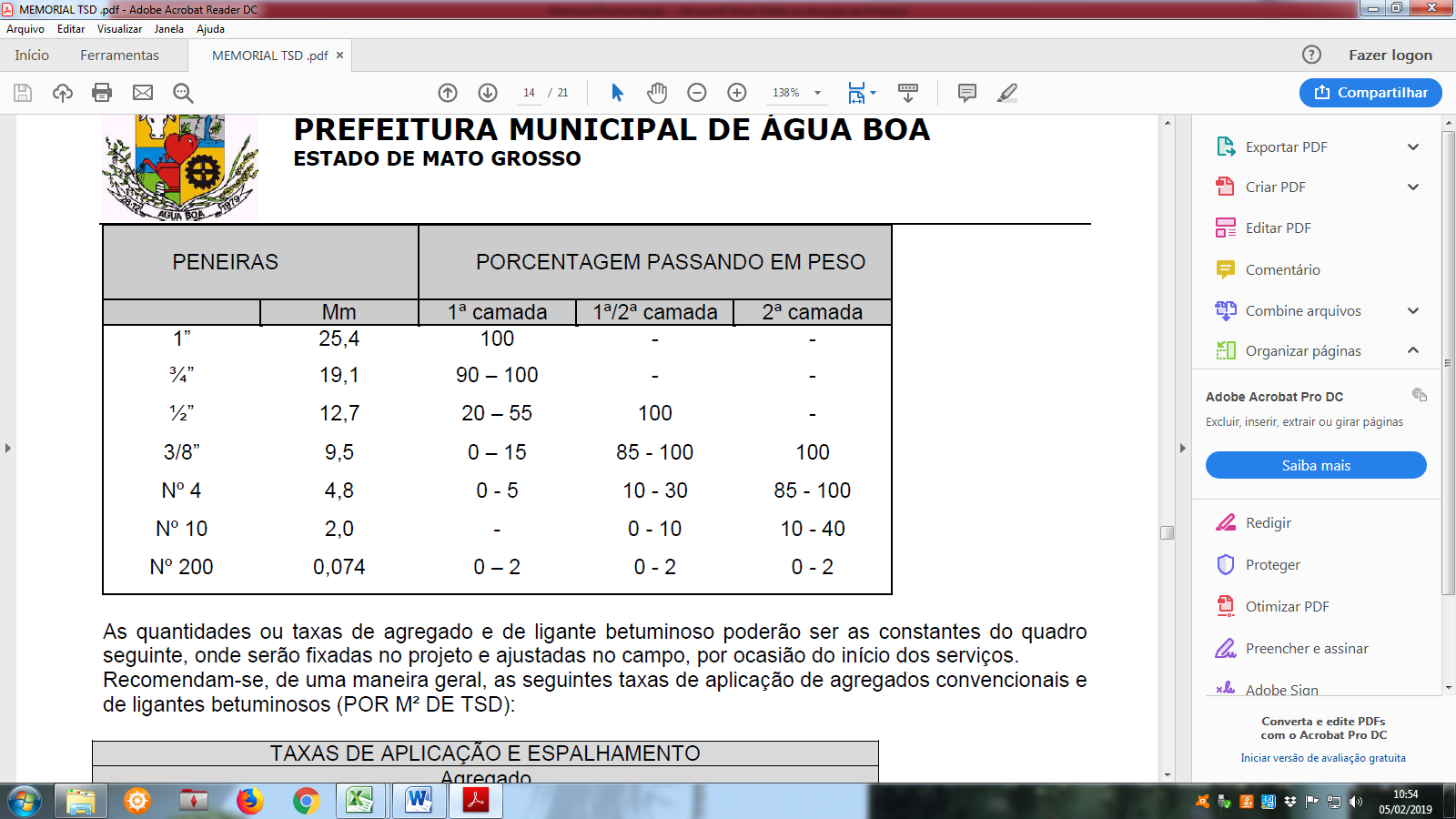 As quantidades ou taxas de agregado e de ligante betuminoso poderão ser as constantes do quadro seguinte, onde serão fixadas no projeto e ajustadas no campo, por ocasião do início dos serviços.Recomendam-se, de uma maneira geral, as seguintes taxas de aplicação de agregados convencionais e de ligantes betuminosos (POR M² DE TSD):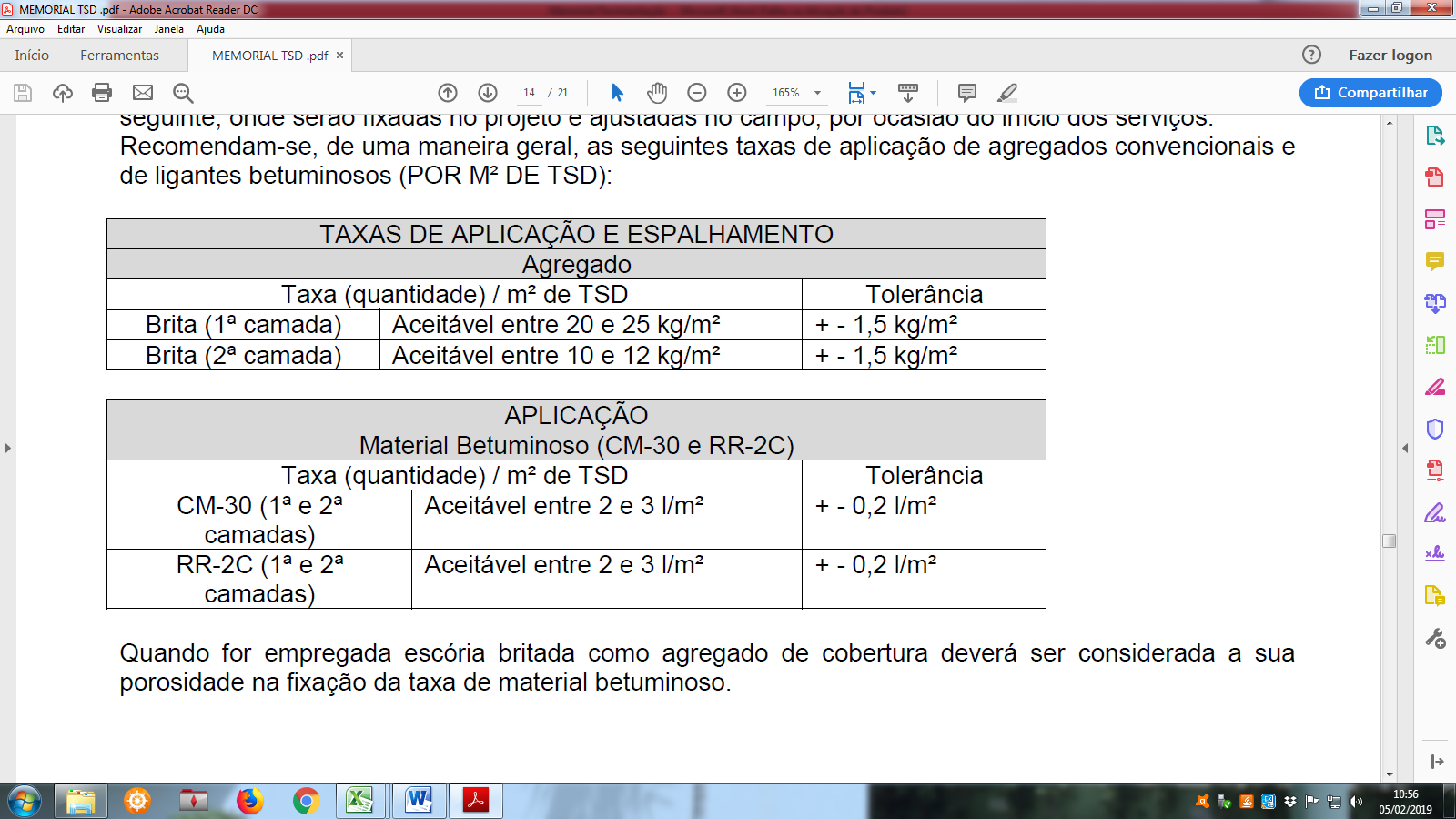 Quando for empregada escória britada como agregado de cobertura deverá ser considerada a sua porosidade na fixação da taxa de material betuminoso.12.4 - EQUIPAMENTOTodo equipamento, antes do início da execução da obra deverá ser examinado pela Fiscalização, devendo estar de acordo com esta especificação, sem o que não será dada a Ordem de Serviço.Os equipamentos requeridos são os seguintes:- Carros distribuidores do material betuminoso, especialmente construído para esse fim, devem ser providos de dispositivos de aquecimento e de rodas pneumáticas, dispor de tacômetro, calibradores e termômetros, em locais de fácil acesso, e ainda, disporem deum espargidor manual, para o tratamento de pequenas superfícies e correções localizadas.- Rolos compressores do tipo “Tandem”, ou de preferência, pneumáticos, autopropulsões. Os rolos tipo “Tandem” devem ter carga, por centímetro de largura de roda, não inferior a 25 Kg e não superior a 45 Kg. Seu peso total não deverá ser superior a 10 toneladas. Os rolos pneumáticos, autopropulsões, deverão ser dotados de pneus que permitam a calibragem de 35 a 120 libras por polegada quadrada.- Distribuidor de agregados, rebocáveis ou automotrizes, devem possuir dispositivos que permitam uma distribuição homogênea da quantidade de agregados fixada no projeto.12.5 - EXECUÇÃONão será permitida a execução dos serviços, objeto desta especificação, durante os dias de chuva.O material betuminoso não deve ser aplicado em superfícies molhadas, exceção da emulsão asfáltica, desde que em superfícies sem excesso de água. Nenhum material betuminoso será aplicado quando a temperatura ambiente for inferior a 10ºC.A temperatura de aplicação do material betuminoso deverá ser determinada para cada tipo de ligante, em função da relação temperatura-viscosidade. Será escolhida a temperatura que proporcionar a melhor viscosidade para o espalhamento. As faixas de viscosidade recomendadas para o espalhamento são as seguintes:a) Cimento asfáltico, 20 a 60 segundos, “Saybolt-Furol”; (DNER-ME 004);b) Alcatrão, 6 a 20 graus, “Engler”; (ASTM-D 1665);c) Para a emulsão asfáltica, 25 a 100 segundos, “Saybolt-Furol” (DNER-ME 004);O trânsito pode ser permitido, sob controle, após a compressão do agregado. Para a segunda camada aplica-se o material betuminoso na quantidade e tipo especificados, seguindo-se o espalhamento do agregado e compressão, de modo idêntico ao realizado na primeira camada. Depois que cada camada tiver sido comprimida e o agregado fixado, faz-se a varredura do agregado solto.O trânsito não será permitido quando da aplicação do material betuminoso ou do agregado. Só deverá ser aberto após a compressão terminada. Entretanto, em caso de necessidade de abertura do trânsito antes de completar a compressão, deverá ser feito um controle para que os veículos não ultrapassem a velocidade de 10 Km/hora. Decorridas 24 horas do término da compressão, o trânsito deve ser controlado com velocidade máxima de 40 Km/hora.No caso de emprego de asfalto diluído, o trecho não deve ser aberto ao trânsito até que o material betuminoso tenha secado e que os agregados não sejam mais arrancados pelos veículos. De 5 a 10 dias, após a abertura do trânsito deverá ser feita uma varredura dos agregados não fixados pelo ligante.Nota: A junção das aplicações das camadas sucessivas não deve se superpor, indicando - se uma defasagem lateral de 50 cm. da junção de uma camada para a outra.12.6 - CONTROLETodos os materiais deverão ser examinados em laboratório obedecendo à metodologia indicada pelo DNER, e satisfazer às especificações em vigor.12.6.1 - Controle de qualidade do material betuminosoTodo carregamento de ligante betuminoso que chegar à obra deverá ser submetido aos seguintes tipos de ensaios:a) Cimentos asfálticos:1 ensaio de viscosidade “Saybolt-Furol” a diferentes º C (DNER-ME 004);1 ensaio de ponto de fulgor (DNER-ME 148)1 ensaio de ponto de amolecimento (ABNT NBR-6560);1 ensaio de espuma;1 índice de susceptibilidades térmica (DNER-ME 003);b) Asfaltos diluídos:1 ensaio de viscosidade “Saybolt-Furol” a diferentes º C (DNER-ME 004)1 ensaio de destilação, para cada 100 t;1 ensaio de ponto de fulgor (DNER-ME 148), para cada 100 t;c) Alcatrões:1 ensaio de flutuação (ASTM-D 139);1 ensaio de destilação (ASTM-D 20), para cada 100 t;1 ensaio de viscosidade “Engler” (ASTM-D 1665) a diferentes ° C;d) Emulsões asfálticas:1 ensaio de viscosidade “Saybolt-Furol” (DNER-ME 004);1 ensaio de resíduo por evaporação (ABNT NBR-6568);1 ensaio de peneiramento (DNER-ME 005);1 ensaio de desemulsibilidade (DNER-ME 063), para cada 100 t.1 ensaio de carga de partícula (DNER-ME 002);12.6.2 - Controle de qualidade dos agregadosO controle de qualidade dos agregados constará do seguinte:Análises granulométricas para cada jornada de trabalho (DNER-ME 083);1 ensaio de índice de forma, para cada 900 m³ (DNER-ME 086);1 ensaio de adesividade, para todo carregamento de ligante betuminoso que chegar à obra e sempre que houver variação da natureza do material (DNER-ME 078);12.6.3 - Controle do melhorador de adesividadeO controle do melhorador de adesividade constará do seguinte:1 ensaio de adesividade, toda vez que o aditivo for incorporado ao ligante betuminoso (DNER-ME 078);1 ensaio de adesividade, para todo o asfalto aditivado antes de sua aplicação (DNER-ME 079);12.6.4 - Controle de temperatura de aplicação do ligante betuminosoA temperatura do ligante deve ser verificada no caminhão distribuidor, imediatamente antes da aplicação, a fim de verificar se satisfaz o intervalo definido pela relação viscosidade X temperatura.12.6.5 - Controle de quantidade do ligante betuminosoO controle de quantidade do material betuminoso aplicado será feito, aleatoriamente, mediante a pesagem do carro distribuidor, antes e depois da aplicação do material betuminoso. Não sendo possível a realização do controle por esse método. Admitem - se as seguintes modalidades:a) Coloca - se na pista uma bandeja de peso e área conhecidos. Mediante uma pesagem, após a passagem do carro distribuidor, tem – se a quantidade do material betuminoso usada;b) Utiliza - se uma régua de madeira pintada e graduada, tal que forneça, diretamente, por diferença de alturas do material betuminoso no tanque do carro distribuidor, antes e depois da operação, a quantidade do material consumido.12.6.6 - Controle de quantidade e uniformidade do agregadoDevem ser feitos para cada dia de operação, pelo menos 02 (dois) controles de quantidade de agregado aplicada. Este controle é feito colocando-se na pista, alternadamente, recipientes de peso e área conhecidos. Por simples pesadas após a passagem do carro distribuidor ter-se-á a quantidade de agregado realmente espalhada. Este mesmo agregado é que servirá para ensaio de granulometria, que controlará a uniformidade do material utilizado.12.6.7 - Controle de uniformidade de aplicação do material betuminosoDeve ser feita uma descarga de 15 a 30 segundos, para que se possa controlar a uniformidade de distribuição. Esta descarga pode ser efetuada fora da pista, ou na própria pista, quando o carro distribuidor estiver dotado de uma calha, colocada abaixo da barra para recolher o ligante betuminoso.12.6.8 - Controle geométricoO controle geométrico no tratamento superficial deverá constar de uma verificação do acabamento da superfície. Esta será feita com duas réguas, uma de 1,00 m. e outra de 3,00 m. de comprimento, colocadas em ângulo reto, e paralelamente ao eixo da estrada, respectivamente. A variação da superfície, entre dois pontos quaisquer de contato, não deve exceder a 0,5 cm. quando verificada com qualquer das réguas.12.6.9 - Abertura ao TrânsitoA camada recém-acabada poderá ser aberta ao trânsito imediatamente após o término do serviço de compactação, a critério da Fiscalização, desde que não se note deformação sob a ação do mesmo.12.6.10 – Critérios de Medição- O tratamento superficial duplo – TSD, será medido através da área executada, em metros quadrados, incluindo todas as operações e encargos para execução deste tratamento, o armazenamento e o transporte do ligante betuminoso, dos tanques de estocagem à pista, bem como, a produção e o transporte de agregados.- A quantidade de ligante betuminoso efetivamente aplicada, é obtida através da média aritmética dos valores medidos na pista, em toneladas.- O transporte do ligante betuminoso, efetivamente aplicado, será medido com base na distância entre a refinaria ou fábrica e o canteiro de serviço.NORMAS PARA EXECUÇÃO DE GUIAS E SARJETAS13.1 - GUIAS13.1.1 - A presente norma fixa as condições de execução e recebimento de serviços de guias e sarjetas, neste município.13.1.2 - As guias deverão estar rigorosamente dentro das medidas projetadas e não deverão apresentar torturas. Serão rejeitadas pela Fiscalização, as guias que apresentarem torturas superiores a 0,5cm, constatadas pela colocação de uma régua na face superior e na face lateral sobre a sarjeta.13.1.3 - Quando não houver indicação em contrário no projeto, as guias e as sarjetas serão executadas em concreto de resistência mínima a compressão aos 28 dias de 180 Kg/cm².13.1.4 - A Fiscalização poderá exigir em qualquer tempo, a moldagem de corpos de prova, em número representativo a seu critério.13.1.5 “- As guias serão assentadas rigorosamente no greide projetado e serão rejuntadas com argamassa de cimento e areia no traço 1:3 e as juntas serão alisadas com um ferro de 3/8”.13.1.6 - Não serão aceitas guias quebradas.13.1.7 - As curvas serão executadas com ½ guias ou ¼ guias.13.1.8 - As guias serão assentadas diretamente sobre o terreno; este será umedecido e apiloado.13.1.9 - As guias vazadas deverão obedecer rigorosamente o projeto-tipo detalhado. Na falta deste detalhe, deverá obedecer ao detalhe das bocas de lobo.13.2 - SARJETAS13.2.1 - As sarjetas serão moldadas após o assentamento das guias com as dimensões do projeto, e na falta deste, terão as espessuras de 12cm junto a guia, 15cm na face oposta e 40 cm de largura.13.2.2 - A face superior da sarjeta será alisada com desempenadeira.13.2.3 - Após a execução das guias e sarjetas, os passeios e canteiros serão recompostos, apiloados e conformados à secção de projeto ou conforme orientação da Fiscalização. A compactação deverá ser feita com rolo compressor ou roda de veículo ou manualmente nos trechos de difícil acesso.13.3 - CONTROLE TECNOLÓGICO13.3.1 - Durante a concretagem a critério da Fiscalização, deverão ser moldados 2 (dois) corpos de prova para cada 100 (cem) metros lineares de sarjetas e ensaios de acordo com M.E. – 38.13.3.2 - Se a resistência aos 28 dias for inferior a 150 Kg/cm², a metragem correspondente de sarjetas não será aceita, podendo ser exigida a sua reconstrução ou o não pagamento a critério da Fiscalização.13.4 - CONES DE ANCORAGEM13.4.1 - As guias serão ancoradas, nas juntas, por meio de blocos de concreto (bolas) com a mesma resistência das sarjetas, de acordo com o formato indicado no projeto.NORMAS DE MEDIÇÃO E PAGAMENTO14.1 - TERRAPLENAGEM14.1.1. Escavação, carga e transporte de material de 1ª, 2ª e 3ª categorias.Os volumes serão medidos, nas escavações, pela Secretaria Municipal de Obras, por diferença entre os valores iniciais e finais, estabelecidos por levantamentos topográficos.O pagamento será feito segundo os preços unitários para cada categoria, em conformidade com a medição acima referida, remunerando as operações de escavação, carga, descarga e transporte.14.1.2. Fornecimento e Compactação de Solo Selecionado medido no aterro compactadoOs volumes serão medidos no aterro compactado, pela Secretaria Municipal de Obras, por diferença entre os volumes iniciais e finais, estabelecidos por levantamentos topográficos.O pagamento será feito segundo os preços unitários contratuais em conformidade com a medição acima referida, remunerando as operações de escavação, carga, descarga, transporte, gradeamento, umedecimento, ou secagem, compactação e acabamento e indenização de jazidas.14.2. PAVIMENTAÇÃO14.2.1. Preparo do Sub-LeitoSerá medido em metros quadrados, sendo a largura, em corte, considerada a distância entre as faces externas das guias acrescidas de 0,50 metros para cada lado e em aterro será em função da sua altura (1/1,5) e pago segundo os preços unitários contratuais cobrindo todas as despesas de escarificação na profundidade máxima de 20 cm, gradeamento, umedecimento ou secagem, compactação e acabamento.14.2.2. Base e Sub-BaseO volume será medido por metro cúbico compactado na pista, incluindo indenização de jazidas, carga, transporte, descarga, espalhamento ou secagem, gradeamento, compactação e acabamento de acordo com os seguintes critérios:Base e sub-base medidas entre as faces externas das guias acrescidas de 30cm para cada lado.14.2.3. Imprimação Betuminosa e Pintura de LigaçãoSerá medida através da área pavimentada executada em metros quadros, entre as sarjetas, e paga segundo os preços unitários contratuais, cobrindo todas as despesas de fornecimento, estocagem e aplicação do material inclusive todos os transportes que se façam necessários.14.2.4. Tratamento Superficial DuploTratamento Superficial Duplo será medido através da área pavimentada, sendo pago segundo os preços unitários contratuais remunerando todas as despesas de fornecimento de materiais, incluindo todos os transportes, estocagem, preparo, espalhamento, compressão, mão de obra, encargos sociais, equipamentos e eventuais relativos a este serviço.PENEIRASFAIXASFAIXASFAIXASFAIXAS0 mmABCD2” 50,8100100--1” 25,4-75-901001003/8” 9,530-6540-7550-8560-100nº 4 4,825-5530-6035-6550-85nº 10 2,015-4020-4525-5040-70nº 40 0,428-2015-3015-3025-45nº 200 0,0742-85-155-155-20D E S I G N A Ç Ã OTEMPERATURA DEAPLICAÇÃO1 - Asfaltos diluídos:CM - 30           10 - 50 °CCM - 70           27 - 66 °C                           CM -      250            38 - 93 °C